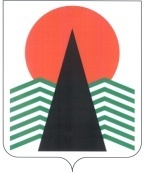  Администрация Нефтеюганского районаТерриториальная комиссияпо делам несовершеннолетних и защите их правПОСТАНОВЛЕНИЕ №4 29 января 2015 года, 10 – 00 ч. г. Нефтеюганск, 3 мкрн., д. 21, каб. 430зал совещаний администрации Нефтеюганского района,(сведения об участниках заседания указаны в протоколе №2 заседания территориальной комиссии)О состоянии преступности и правонарушений среди несовершеннолетних на территории Нефтеюганского района в 2014 году	Заслушав и обсудив информацию по вопросу, предусмотренному планом работы территориальной комиссии по делам несовершеннолетних и защите их прав Нефтеюганского района на 2015 год, территориальная комиссия  установила:  	По статистическим данным ОМВД России по Нефтеюганскому району на территории Нефтеюганского района за 12 месяцев 2014 года зарегистрировано 13 преступлений,  совершенные 12  несовершеннолетними (2013 г. - 15/8). Из общего количества совершенных преступлений - 7 совершены в 2013 году и перешли как оконченные на 2014 год. 	Основными видами преступлений несовершеннолетних являются кражи чужого имущества (ст. 158 УК РФ) – 10 преступлений. 	 За прошедший год в состоянии опьянения преступлений несовершеннолетними не совершено, вместе с тем в целях усиления контроля за правилами торговли спиртными напитками и табачной продукцией несовершеннолетним, ОУУП и ПДН ОМВД России по Нефтеюганскому району совместно с представителями  других структур и ведомств осуществили 201 проверку объектов торговли и общественного питания, в результате которых выявлен 31 факт продажи алкоголя несовершеннолетним.	 В отношении несовершеннолетних в 2014 году совершено 32 преступления (2013 г. - 32). Основными видами преступлений являются неуплата алиментов (ст. 157 УК РФ) - 14, вместе с тем имеют место преступления по ст. 116 УК РФ (нанесение побоев) - 8,  264 УК РФ (нарушение ПДД) – 5, по одному преступлению по статьям 131 УК РФ (изнасилование),  115 УК РФ (умышленное причинение легкого вреда здоровью), 119 УК РФ (угроза убийством), 158 УК РФ (кража).	 Рассмотрено на заседаниях территориальной комиссии 238 административных дел (2013 год – 204), из них:-  194 дела в отношении родителей, законных представителей, граждан:ч. 1 ст. 5.3.5 КоАП РФ – 143;ст. 20.22 КоАП РФ – 17;ч. 1 ст. 18 Закона ХМАО-Югры – 15;ч. 2 ст. 18 Закона ХМАО-Югры – 17; ч. 1 ст. 6.10 КоАП РФ – 2;- 44  дела в отношении несовершеннолетних (2013 год -16):ч. 1 ст. 20.20 КоАП РФ – 6;ст. 20.21 КоАП РФ – 12;ст. 7.27 КоАП РФ – 4;ч. 1 ст. 6.24 КоАП РФ – 4;ч. 5 ст. 11.1 КоАП РФ – 7;ч. 1 ст. 12.7 КоАП РФ – 6;ч. 1 ст. 12.37 КоАП РФ – 2;ст. 12.29 КоАП РФ – 1;ч. 2 ст. 11.17 КоАП РФ – 1;ст. 15 Закона ХМАО-Югры - 1	Кроме этого в отношении несовершеннолетних рассмотрено 13 постановлений об отказе в возбуждении уголовного дела, 4 представления ОМВД России по Нефтеюганскому району.	 За совершение правонарушений в соответствии с КоАП РФ наложено 146 административных штрафов (2013 год – 122) на общую сумму 113 480 рублей (2013 год – 59 300 рублей), взыскано штрафов в течение года на сумму 84 108 рублей, что составляет 74% от общей суммы наложенных штрафов (2013 год - 33 740,73 руб. (57%)). По неоплаченным в добровольном порядке административным штрафам в 2014 году направлено 90 заявлений в службу судебных приставов для возбуждения исполнительных производств и их принудительного взыскания (2013 год – 81) .	По данным на 01 января 2015 года на профилактическом учете в территориальной комиссии состоит 47 семей, находящихся в социально-опасном положении и 36 несовершеннолетних, с которыми проводится индивидуальная профилактическая работа совместно с представителями всех структур системы профилактики безнадзорности и правонарушений несовершеннолетних Нефтеюганского района. 	 В отчетном периоде снято с профилактического учета 27 семей, в связи с положительной реабилитацией 11 семей (40,7%), а так же 34 несовершеннолетних, из них по причине исправления поведения 24 подростка (70,5%).    	Принятые меры по  предупреждению подростковой преступности в 2014 году позволили снизить подростковую преступность на 2 преступления, не допустить повторной и «пьяной» преступности среди несовершеннолетних. Вместе с тем, имеются неблагоприятные тенденции, а именно рост количества участников преступлений с 8 в 2013 году до 12 в 2014 году; увеличение количества несовершеннолетних, привлеченных к административной ответственности, с 16 человек в 2013 году до 44 в 2014 году.	В целях профилактики безнадзорности и правонарушений среди несовершеннолетних, территориальная комиссия по делам несовершеннолетних и защите их прав Нефтеюганского района п о с т а н о в и л а:	1. Рекомендовать ОМВД России по Нефтеюганскому району (В.А.Заремба)	1.1. назначить ответственного за оперативное представление в территориальную комиссию по делам несовершеннолетних и защите их прав Нефтеюганского района информации о совершенных несовершеннолетними преступлениях и преступлениях в отношении них (в том числе выявленных фактах продажи несовершеннолетним запрещенных товаров (табак, алкоголь, пиво)), о произошедших чрезвычайных происшествиях с несовершеннолетними.	Срок: до 10 февраля 2015 года	1.2. во взаимодействии с отделом по делам несовершеннолетних, защите их прав администрации Нефтеюганского района (В.В.Малтакова), Ювенальной службой Нефтеюганского района (В.А.Талько) организовать размещение в средствах массовой информации (газеты, журналы) и на сайте органа местного самоуправления публикаций с информацией по предупреждению противоправных и антиобщественных действий несовершеннолетних, а также о последствиях совершения противоправных и антиобщественных действий.	Срок: до 18 марта 2015 года.	 	2. Департаменту образования и молодежной политики (Н.В.Котова) во взаимодействии со структурами системы профилактики безнадзорности и правонарушений несовершеннолетних района организовать проведение в организациях, осуществляющих образовательную деятельность, тематических классных часов с обучающими всех классов (групп), индивидуальных бесед с несовершеннолетними, тематических общешкольных родительских собраний по предупреждению противоправных действий, совершаемых несовершеннолетними и в отношении них, при этом проинформировать слушателей о последствиях совершения противоправных действий.	Обобщенную информацию о проведенной работе направить в адрес территориальной комиссии по делам несовершеннолетних и защите их прав Нефтеюганского района.	Срок: до 18 марта 2015 года.	3. Отделу по делам несовершеннолетних, защите их прав администрации Нефтеюганского района (В.В.Малтакова) итоговую информацию по исполнению пунктов 1.2, 2 данного постановления направить в комиссию по делам несовершеннолетних и защите их прав при Правительстве ХМАО-Югры.	Срок: до 24 марта 2015 года.	4. Рекомендовать главам городского и сельских поселений Нефтеюганского района, ОМВД России по Нефтеюганскому району (В.А.Заремба), Молодежному парламенту при Думе Нефтеюганского района (В.А.Талько), учреждениям системы профилактики безнадзорности и правонарушений несовершеннолетних  направить (при необходимости) в адрес Экспертной комиссии по оценке предложений по определению мест, нахождение в которых  детей не допускается, предложения по определению мест на территории Нефтеюганского района, нахождение в которых может причинить вред здоровью детей, их физическому, интеллектуальному, психическому, духовному и нравственному развитию, общественных мест, в которых в ночное время не допускается нахождение детей без сопровождения родителей (лиц, их заменяющих) или лиц, осуществляющих мероприятия с участием детей.	Срок: с 01 по 10 марта  2015 года.Председатель территориальной комиссии                                             В.Г.Михалев